Lancaster Seventh-Day Adventist ChurchA House of Prayer for All People 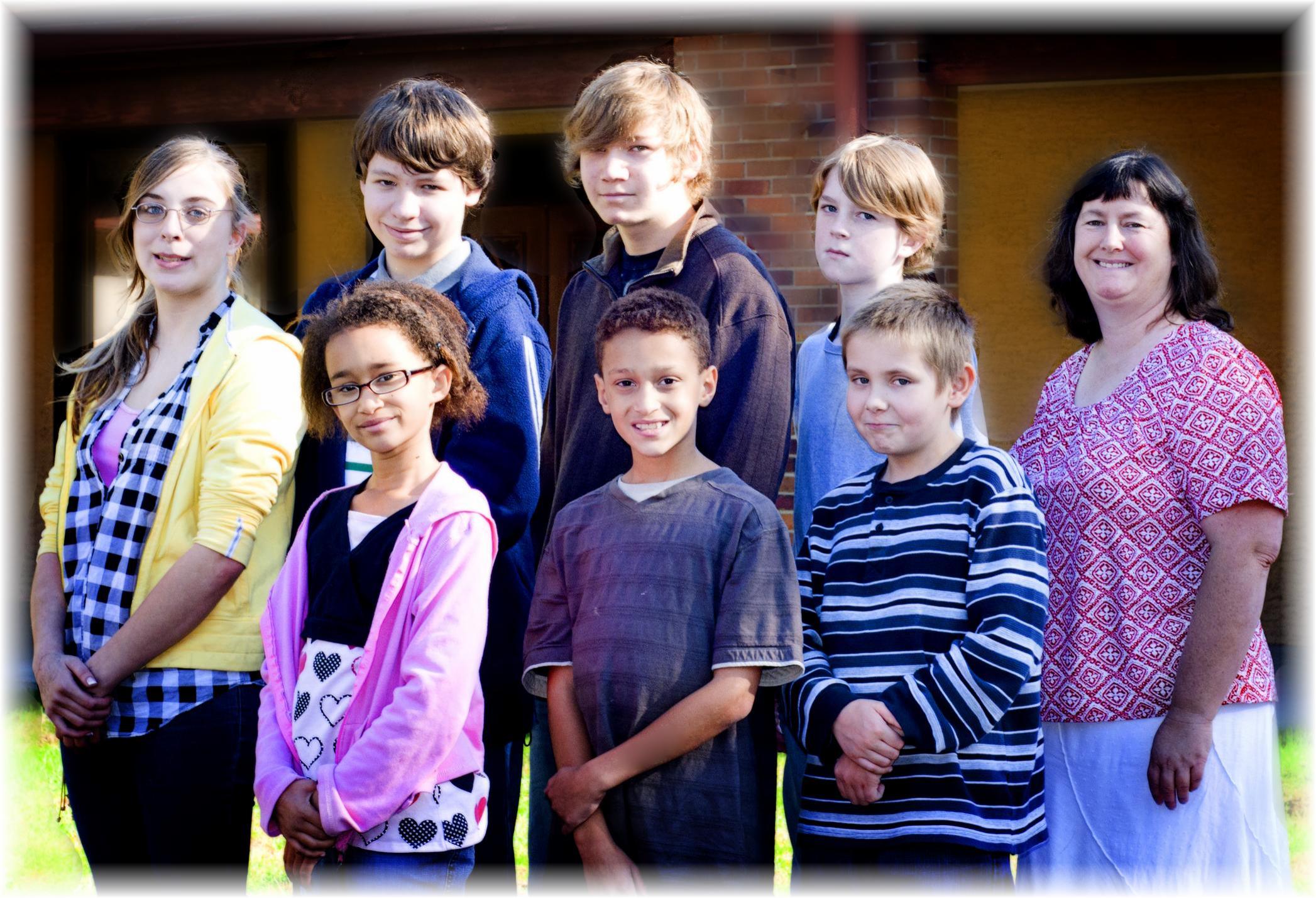 Lancaster S.D.A. School Picture Day – 2011